    Recommendation- character 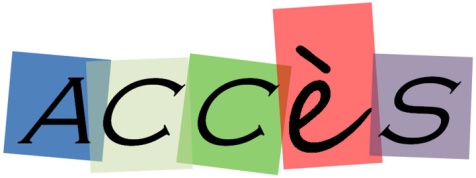 (for internship applicants only)Applicant:Your name: _________________  Term for which you are applying: ____________Accès offers the possibility of undertaking a part-time academic internship while studying in Strasbourg.  This option is for students with advanced French and is subject to approval by your French professor.  If you wish to be considered for an internship, please complete the upper portion of this form and give it to someone who can comment on your professionalism and character, along with a stamped envelope.  If you waive your right to see the letter, you may address it directly to Accès.  Otherwise, you can address the envelope to yourself, then forward it to Accès.  Ask your professor to complete the bottom portion of this form and mail it. Please check one: I waive my right to examine this letter of recommendation, understand that it will remain confidential, and will ask my professor to mail it directly to Accès. I do not waive my right to examine this letter of recommendation.  I will ask my professor to send it to me and I will forward it to Accès.Student signature:						Date:   Respondent:Thank you for taking the time to complete this recommendation for study abroad in Strasbourg France for the above student.  If he or she waived the right to review this document, your comments will not be shared with the student.  You may return this form to the student or to Accès at the address below. Fee free to submit additional comments on a separate sheet of paper.1. How long have you known the applicant?2. What is your relationship to the applicant?3. This student has applied for part-time internship at an organization in Strasbourg, France.  Please comment on the applicant’s professionalism, character and preparedness to undertake such an internship.